25/05 RM03927Hardware e SoftwareATIVIDADE – PÁGINA: 281) O que é um HARDWARE? Dê 03 exemplos:HARDWRE    ´É A  PARTED FISCA DE UM CONPUTADOR  é2) O que é um SOFTWARE? Dê 02 exemplos:-SOFTWARE ´É UMA  Seqüência de instruçõesEscrias para serem   interdas    por    um   computador    o  sistema     Windows e o sitema   linx 3) Escreva (S) para SOFTWARE e (H) para HARDWARE: (s )                          (s )                  (h )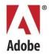 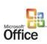 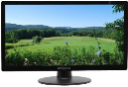 (s )                           (h )              (h )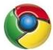 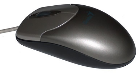 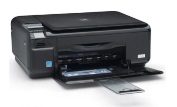 